Faculty Travel Fund 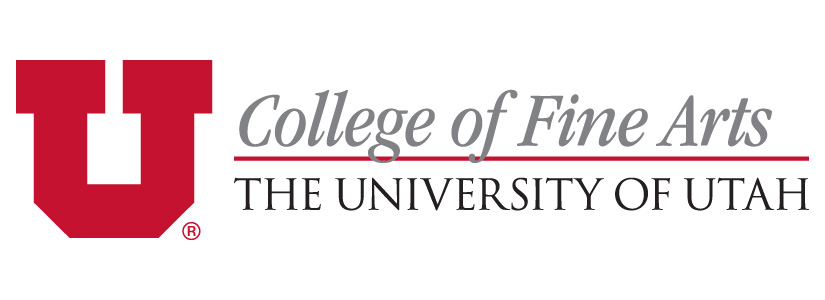 Tenured/Tenure-Line FacultyRevised 7/7/17Please do not print – electronic submission only(faculty members on Sabbatical Leave, Leave of Absence, or a Funded Fellowship are not eligible)Trip InformationTrip InformationTrip InformationTrip InformationTraveler’s Name:Traveler’s Name:Department:Depart Date:Depart Date:Return Date:Destination:Destination:Category of Travel (Check One)Category of Travel (Check One)Category of Travel (Check One)Category of Travel (Check One)Presenting or Performing Scholarly/Creative Research (Dean’s Office Contribution: $1200 Max International/$1000 Max Domestic per individual per year): Support for travel to present or perform scholarly or creative research at national or international venues. Faculty members may also use these funds to ship their artwork, when relevant. Please include a copy of the formal invitation to present or a link to the conference/presenting organization’s website listing you as a presenter/artist. In your budget, please list amount of compensation, if any.Presenting or Performing Scholarly/Creative Research (Dean’s Office Contribution: $1200 Max International/$1000 Max Domestic per individual per year): Support for travel to present or perform scholarly or creative research at national or international venues. Faculty members may also use these funds to ship their artwork, when relevant. Please include a copy of the formal invitation to present or a link to the conference/presenting organization’s website listing you as a presenter/artist. In your budget, please list amount of compensation, if any.Presenting or Performing Scholarly/Creative Research (Dean’s Office Contribution: $1200 Max International/$1000 Max Domestic per individual per year): Support for travel to present or perform scholarly or creative research at national or international venues. Faculty members may also use these funds to ship their artwork, when relevant. Please include a copy of the formal invitation to present or a link to the conference/presenting organization’s website listing you as a presenter/artist. In your budget, please list amount of compensation, if any.Teaching at a National or International Conference or Workshop (Dean’s Office Contribution: $1200 max international/ $1000 max Domestic per individual per year; no support for in-state travel): Support for travel for a teaching opportunity at national or international university/college residency, conference, or workshop. Please include a copy of the formal invitation/contract. In your budget, please list amount of compensation, if any.Teaching at a National or International Conference or Workshop (Dean’s Office Contribution: $1200 max international/ $1000 max Domestic per individual per year; no support for in-state travel): Support for travel for a teaching opportunity at national or international university/college residency, conference, or workshop. Please include a copy of the formal invitation/contract. In your budget, please list amount of compensation, if any.Teaching at a National or International Conference or Workshop (Dean’s Office Contribution: $1200 max international/ $1000 max Domestic per individual per year; no support for in-state travel): Support for travel for a teaching opportunity at national or international university/college residency, conference, or workshop. Please include a copy of the formal invitation/contract. In your budget, please list amount of compensation, if any.Service on national or international board (Dean’s Office Contribution: $250 max; no support for in-state travel): Up to $250 award per year to offset travel expenses to attend board meetings for a national or international Arts Board or professional organization to which an individual faculty member has been elected/appointed (funds cannot be used solely for membership attendance at meetings; the travel must be related to service as an officer).Service on national or international board (Dean’s Office Contribution: $250 max; no support for in-state travel): Up to $250 award per year to offset travel expenses to attend board meetings for a national or international Arts Board or professional organization to which an individual faculty member has been elected/appointed (funds cannot be used solely for membership attendance at meetings; the travel must be related to service as an officer).Service on national or international board (Dean’s Office Contribution: $250 max; no support for in-state travel): Up to $250 award per year to offset travel expenses to attend board meetings for a national or international Arts Board or professional organization to which an individual faculty member has been elected/appointed (funds cannot be used solely for membership attendance at meetings; the travel must be related to service as an officer).Targeted Faculty Development for pre-tenured faculty only (Dean’s Office Contribution: $1200 max international/$1000 max national): Support for pre-tenured faculty to travel to professional development conferences, workshops, or other professional development opportunities only when the specific development activity will address a particular deficiency cited in a previous RPT review.Targeted Faculty Development for pre-tenured faculty only (Dean’s Office Contribution: $1200 max international/$1000 max national): Support for pre-tenured faculty to travel to professional development conferences, workshops, or other professional development opportunities only when the specific development activity will address a particular deficiency cited in a previous RPT review.Targeted Faculty Development for pre-tenured faculty only (Dean’s Office Contribution: $1200 max international/$1000 max national): Support for pre-tenured faculty to travel to professional development conferences, workshops, or other professional development opportunities only when the specific development activity will address a particular deficiency cited in a previous RPT review.Trip Expense EstimatesTrip Expense EstimatesTrip Expense EstimatesExpense TypeDescriptionAmountAmountAirfarePersonal MileageConference FeeLodgingCar RentalTaxi, Bus, Shuttle, etcParkingInternational Insurance(If applicable)Shipping ArtworkOther (Note: per diem will not be funded)Total Cost of TravelTotal Cost of Travel$$Honorarium or other compensation from the organization you are visitingHonorarium or other compensation from the organization you are visitingTotal Amount Requested from Dept/School & Dean’s Office Travel FundTotal Amount Requested from Dept/School & Dean’s Office Travel Fund$$Description/Purpose of Travel (to be completed by faculty member):Attach a copy of your formal invitation or provide a link to the conference/presenting organization's website listing you as a presenter/performer (to be completed by faculty member):Faculty member:Please save this document and email to your chair/director Chair/Director Recommended Level of Support:Chair/Director Recommended Level of Support:Additional Comments from Chair/Director:Additional Comments from Chair/Director:Please include the dollar amount you are able to offer towards the proposal. The College will provide a 2-to-1 match for the Department/School contribution, up to the eligible dollar amount itemized in the budget above  (e.g., $500 for Department/School contribution and $1000 for College contribution).Please include the dollar amount you are able to offer towards the proposal. The College will provide a 2-to-1 match for the Department/School contribution, up to the eligible dollar amount itemized in the budget above  (e.g., $500 for Department/School contribution and $1000 for College contribution).Department/School Allocation: $ Chair/Director:Please save this document with your comments and dollar amount and email to Sarah.Projansky@utah.edu for processingThis Section for Deans Office Use:This Section for Deans Office Use:Total Funding for Faculty Member This YearFunding This TripNotification Sent